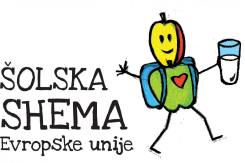 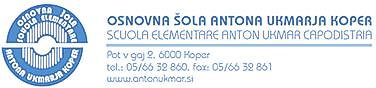 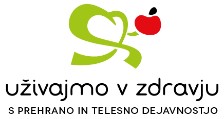 MENÙ                              dal 25 al 29 gennaio 2021  Il menù è stato adattato al periodo di emergenza epidemiologica da Covid 19 in conformità alle indicazioni dell'Istituto sanitario nazionale.Nel caso in cui non sia possibile fornire cibo adeguato, ci riserviamo il diritto di modificare il menù.Gli alimenti possono contenere sostanze allergeni che possono provocare allergie o intolleranze elencati nell'allegato II del regolamento UE 1169/2011 .                         Responsabile cucina                                  Buon appetito!                        Responsabile alimentazione                              David Starc                                                                                                Tatjana Dominič-RadivojevićNel caso in cui non sia possibile fornire cibo adeguato, ci riserviamo il diritto di modificare il menù.Gli alimenti possono contenere sostanze allergeni che possono provocare allergie o intolleranze elencati nell'allegato II del regolamento UE 1169/2011 .                         Responsabile cucina                                  Buon appetito!                        Responsabile alimentazione                              David Starc                                                                                                Tatjana Dominič-RadivojevićNel caso in cui non sia possibile fornire cibo adeguato, ci riserviamo il diritto di modificare il menù.Gli alimenti possono contenere sostanze allergeni che possono provocare allergie o intolleranze elencati nell'allegato II del regolamento UE 1169/2011 .                         Responsabile cucina                                  Buon appetito!                        Responsabile alimentazione                              David Starc                                                                                                Tatjana Dominič-RadivojevićNel caso in cui non sia possibile fornire cibo adeguato, ci riserviamo il diritto di modificare il menù.Gli alimenti possono contenere sostanze allergeni che possono provocare allergie o intolleranze elencati nell'allegato II del regolamento UE 1169/2011 .                         Responsabile cucina                                  Buon appetito!                        Responsabile alimentazione                              David Starc                                                                                                Tatjana Dominič-RadivojevićNel caso in cui non sia possibile fornire cibo adeguato, ci riserviamo il diritto di modificare il menù.Gli alimenti possono contenere sostanze allergeni che possono provocare allergie o intolleranze elencati nell'allegato II del regolamento UE 1169/2011 .                         Responsabile cucina                                  Buon appetito!                        Responsabile alimentazione                              David Starc                                                                                                Tatjana Dominič-RadivojevićNel caso in cui non sia possibile fornire cibo adeguato, ci riserviamo il diritto di modificare il menù.Gli alimenti possono contenere sostanze allergeni che possono provocare allergie o intolleranze elencati nell'allegato II del regolamento UE 1169/2011 .                         Responsabile cucina                                  Buon appetito!                        Responsabile alimentazione                              David Starc                                                                                                Tatjana Dominič-RadivojevićNel caso in cui non sia possibile fornire cibo adeguato, ci riserviamo il diritto di modificare il menù.Gli alimenti possono contenere sostanze allergeni che possono provocare allergie o intolleranze elencati nell'allegato II del regolamento UE 1169/2011 .                         Responsabile cucina                                  Buon appetito!                        Responsabile alimentazione                              David Starc                                                                                                Tatjana Dominič-RadivojevićNel caso in cui non sia possibile fornire cibo adeguato, ci riserviamo il diritto di modificare il menù.Gli alimenti possono contenere sostanze allergeni che possono provocare allergie o intolleranze elencati nell'allegato II del regolamento UE 1169/2011 .                         Responsabile cucina                                  Buon appetito!                        Responsabile alimentazione                              David Starc                                                                                                Tatjana Dominič-RadivojevićNel caso in cui non sia possibile fornire cibo adeguato, ci riserviamo il diritto di modificare il menù.Gli alimenti possono contenere sostanze allergeni che possono provocare allergie o intolleranze elencati nell'allegato II del regolamento UE 1169/2011 .                         Responsabile cucina                                  Buon appetito!                        Responsabile alimentazione                              David Starc                                                                                                Tatjana Dominič-RadivojevićNel caso in cui non sia possibile fornire cibo adeguato, ci riserviamo il diritto di modificare il menù.Gli alimenti possono contenere sostanze allergeni che possono provocare allergie o intolleranze elencati nell'allegato II del regolamento UE 1169/2011 .                         Responsabile cucina                                  Buon appetito!                        Responsabile alimentazione                              David Starc                                                                                                Tatjana Dominič-RadivojevićNel caso in cui non sia possibile fornire cibo adeguato, ci riserviamo il diritto di modificare il menù.Gli alimenti possono contenere sostanze allergeni che possono provocare allergie o intolleranze elencati nell'allegato II del regolamento UE 1169/2011 .                         Responsabile cucina                                  Buon appetito!                        Responsabile alimentazione                              David Starc                                                                                                Tatjana Dominič-RadivojevićNel caso in cui non sia possibile fornire cibo adeguato, ci riserviamo il diritto di modificare il menù.Gli alimenti possono contenere sostanze allergeni che possono provocare allergie o intolleranze elencati nell'allegato II del regolamento UE 1169/2011 .                         Responsabile cucina                                  Buon appetito!                        Responsabile alimentazione                              David Starc                                                                                                Tatjana Dominič-RadivojevićNel caso in cui non sia possibile fornire cibo adeguato, ci riserviamo il diritto di modificare il menù.Gli alimenti possono contenere sostanze allergeni che possono provocare allergie o intolleranze elencati nell'allegato II del regolamento UE 1169/2011 .                         Responsabile cucina                                  Buon appetito!                        Responsabile alimentazione                              David Starc                                                                                                Tatjana Dominič-RadivojevićNel caso in cui non sia possibile fornire cibo adeguato, ci riserviamo il diritto di modificare il menù.Gli alimenti possono contenere sostanze allergeni che possono provocare allergie o intolleranze elencati nell'allegato II del regolamento UE 1169/2011 .                         Responsabile cucina                                  Buon appetito!                        Responsabile alimentazione                              David Starc                                                                                                Tatjana Dominič-RadivojevićNel caso in cui non sia possibile fornire cibo adeguato, ci riserviamo il diritto di modificare il menù.Gli alimenti possono contenere sostanze allergeni che possono provocare allergie o intolleranze elencati nell'allegato II del regolamento UE 1169/2011 .                         Responsabile cucina                                  Buon appetito!                        Responsabile alimentazione                              David Starc                                                                                                Tatjana Dominič-RadivojevićNel caso in cui non sia possibile fornire cibo adeguato, ci riserviamo il diritto di modificare il menù.Gli alimenti possono contenere sostanze allergeni che possono provocare allergie o intolleranze elencati nell'allegato II del regolamento UE 1169/2011 .                         Responsabile cucina                                  Buon appetito!                        Responsabile alimentazione                              David Starc                                                                                                Tatjana Dominič-Radivojević